RIWAYAT  HIDUP Husriah lahir di Pangaleroang, 12 April  1984, anak ketiga dari empat bersaudara pasangan bapak  Abd. Hafid (Alm) dan Hj Syamsiah. Pendidikan Sekolah Dasar di mulai tahun 1991 di SDN  38 Pangaleroang  dan    tamat    pada    tahun   1997.   Pada    tahun    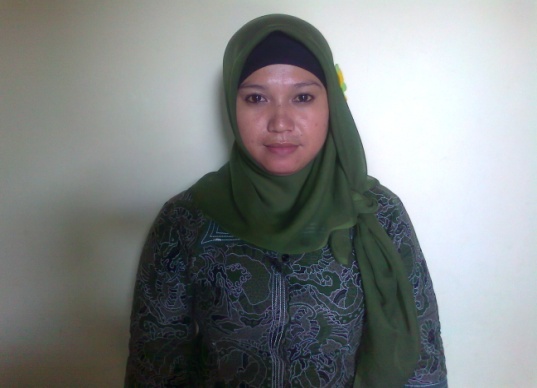 1997 melanjutkan pendidikan di SMP Negeri 4 Sendana dan   tamat pada tahun 2000. Kemudian tahun 2000 melanjutkan pendidikan di SMU Negeri 2 Majene dan tamat pada tahun 2003. Kemudian pada tahun 2003 melanjutkan DII PGTKI STAI DDI Majene dan tamat tahun 2005. Kemudian pada tahun 2010 penulis diterima diperguruan tinggi dan tercatat sebagai mahasiswa Prodi PGPAUD S-1 di Fakultas Ilmu Pendidikan (FIP) Universitas Negeri Makassar sampai tahun 2013.   